Probenplan 1. Januar bis 30. Juni 2020 im Zivilschutzzentrum Teufen, oder im Swisscom Gebäude in SpeicherJeweils dienstags, Ort nach Absprache     Sonstige Anlässe25. Januar, 19:00 Uhr: 
Bläserhock im Hinterland Restaurant Sonder Stein Sch06. Februar: 
Pelzfellmarkt in Altstätten, separates Programm Sch01. Mai, 19:00 Uhr: 
Hauptversammlung AR in der Krone in Gais Sch Jg =   Jagdgrüne BekleidungSch = BläserschaleÄnderungen vorbehalten07. JanuarDienstag19:30 Uhr bei Edy Tanner21. JanuarDienstag20:00 Uhr in Speicher mit AI29. JanuarMittwoch20:00 Uhr im Freudenberg mit AI18. FebruarDienstag20:00 Uhr03. MärzDienstag20:00 Uhr17. MärzDienstag20:00 Uhr31. MärzDienstag20:00 Uhr14. AprilDienstag20:00 Uhr28. AprilDienstag20:00 Uhr12. MaiDienstag20:00 Uhr16. / 17.MaiSamstag / Sonntag                 Bläsertreffen Triesenberg26. MaiDienstag20:00 Uhr09. JuniDienstag20:00 Uhr23. JuniDienstag20:00 Uhr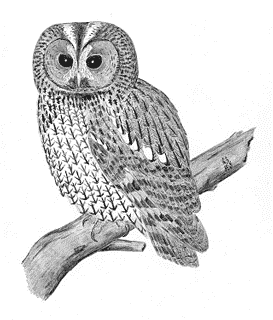 